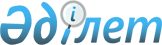 О внесении изменений и дополнений в постановление Кабинета Министров Республики Казахстан от 17 ноября 1994 г. N 1302
					
			Утративший силу
			
			
		
					Постановление Правительства Республики Казахстан от 30 декабря 1996 г. N 1685. Утратило силу - постановлением Правительства РК от 22 ноября 1997 г. N 1641 ~P971641.

      Во исполнение Указа Президента Республики Казахстан, имеющего силу Закона, от 20 декабря 1995 г. N 2697 U952697_ "Об использовании воздушного пространства и деятельности авиации Республики Казахстан" (Ведомости Верховного Совета Республики Казахстан, 1995 г., N 23, ст.148) Правительство Республики Казахстан ПОСТАНОВЛЯЕТ: 

      Внести в Положение о Министерстве транспорта и коммуникаций Республики Казахстан, утвержденное постановлением Кабинета Министров Республики Казахстан от 17 ноября 1994 г. N 1302 P941302_ "Об утверждении Положения о Министерстве транспорта и коммуникаций Республики Казахстан", следующие изменения и дополнения: 

      в тексте Положения слова "Кабинет Министров", "Кабинета Министров", "Кабинетом Министров", "Верховного Совета" заменитьсловами "Правительство", "Правительства", "Правительством","Парламента";     в абзаце втором пункта 1 после слов "железнодорожных путейсообщения и сооружений на них" дополнить словами "а также контрольза использованием воздушного пространства";     в пункте 5 после слова "имеет" дополнить словами "в установленномпорядке";     в пункте 7:     абзац седьмой дополнить словами "а также воздушногопространства";     дополнить абзацем следующего содержания:     "государственное управление, координация работы и контроль заиспользованием воздушного пространства";     в пункте 8: 

       в абзаце втором после слов "автомобильных дорог общего пользования и связи" дополнить словами "а также в области использования воздушного пространства"; 

      в абзаце тринадцатом после слова "использованием" дополнить словами "воздушного пространства"; 

      в абзаце пятнадцатом слова "Кабинетом Министров" заменить словом "законодательством"; 

      в абзаце шестнадцатом после слов "дорог общего пользования и связи" дополнить словами "использования воздушного пространства"; 

      в абзаце двадцать первом исключить слова "при Кабинете Министров"; 

      абзац двадцать пятый дополнить словами "а также при использовании воздушного пространства"; 

      пункт 9 дополнить абзацем следующего содержания: 

      "разрешать и приостанавливать деятельность, связанную с использованием воздушного пространства, в установленном порядке"; 

      в пункте 14: 

      абзацы первый и второй изложить в следующей редакции: 

      "В Министерстве образуется коллегия в составе Министра (председатель коллегии), заместителей Министра, руководителей комитетов и департаментов по должности, а также руководящих работников транспортно-коммуникационного комплекса. 

      Численный состав коллегии Министерства утверждается Правительством Республики Казахстан"; 

      абзац третий дополнить словами "и использования воздушного пространства"; 

      в пункте 15: 

      в абзаце первом исключить слово "воздушного"; 

      в абзаце втором после слов "Положения о" дополнить словами "Комитете по использованию воздушного пространства и деятельностигражданской авиации,";     дополнить абзацем первым следующего содержания:     "При Министерстве действует Комитет по использованию воздушногопространства и деятельности гражданской авиации. Комитет возглавляетПредседатель, который назначается на должность и освобождается отдолжности Правительством Республики Казахстан по представлениюМинистра".     абзацы первый и второй считать соответственно абзацами вторыми третьим.     Первый Заместитель      Премьер-Министра    Республики Казахстан
					© 2012. РГП на ПХВ «Институт законодательства и правовой информации Республики Казахстан» Министерства юстиции Республики Казахстан
				